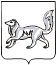 АДМИНИСТРАЦИЯ ТУРУХАНСКОГО РАЙОНАКРАСНОЯРСКОГО КРАЯП О С Т А Н О В Л Е Н И ЕВ соответствии с Федеральным законом от 21.12.1994 № 68-ФЗ «О защите населения и территорий от чрезвычайных ситуаций природного и техногенного характера», Федеральным законом от 30.03.1999 № 52-ФЗ «О санитарно-эпидемиологическом благополучии населения», во исполнение постановления Правительства Красноярского края от 17.11.2020 № 783-п «О внесении изменений в постановление Правительства Красноярского края от 01.04.2020 № 188-п «Об утверждении Порядка установления и соблюдения предписаний и ограничений гражданами режима самоизоляции в период распространения коронавирусной инфекции (2019-nCoV) на территории Красноярского края», руководствуясь статьями 47, 48 Устава Туруханского района, ПОСТАНОВЛЯЮ:1. Внести в приложение к постановлению администрации Туруханского района от 06.04.2020 № 172-п ««Об утверждении Порядка установления и соблюдения предписаний и ограничений гражданам режима самоизоляции в период распространения коронавирусной инфекции (2019-nCoV) на территории Туруханского района» следующие изменения:1.1. в абзаце первом пункта 2.1:слова «гражданам» заменить словами «гражданам 
(за исключением граждан в возрасте 65 лет и старше)»;1.2. в подпункте 2 пункта 2.1:слова «(гражданам в возрасте 65 лет и старше рекомендовать посещение мест приобретения товаров, работ, услуг в период с 9.00 по 12.00 часов);» исключить;1.3. пункт 2 дополнить пунктами 2.1.1-2.1.2 следующего содержания:«2.1.1. Возобновить для граждан в возрасте 65 лет и старше обязанность (необходимость) не покидать место жительства (пребывания, фактического проживания), за исключением случаев, предусматривающих эффективную защиту от коронавирусной инфекции:1) следования к месту (от места) осуществления деятельности 
(в том числе работы), которая не приостановлена в соответствии 
с федеральными и краевыми правовыми актами, направленными 
на предупреждение коронавирусной инфекции (в том числе оказания транспортных услуг и услуг доставки), за исключением граждан, переведенных на дистанционный режим работы, находящихся в отпуске, или в отношении которых оформлен листок нетрудоспособности;2) следования к ближайшему месту приобретения товаров, работ, услуг;3) выноса отходов до ближайшего места накопления отходов;4) выгула домашних животных на расстоянии, не превышающем 
100 метров от места проживания (места пребывания);5) обращения за экстренной (неотложной) медицинской помощью 
и случаев иной прямой угрозы жизни и здоровью;6) прогулок на улице не более двух человек вместе при условии социального дистанцирования, исключая посещение мест массового пребывания людей, в том числе детских площадок;7) занятия физкультурой и спортом на открытом воздухе при условии совместных занятий не более двух человек и расстояния между занимающимися не менее 5 метров;8) посещения правоохранительных органов по повесткам;9) посещения несовершеннолетних детей в случае их проживания раздельно от одного из родителей;10) посещения пожилых и больных родственников, которым требуется посторонняя помощь, а также несовершеннолетних детей, оставшихся 
без присмотра (например, госпитализация единственного родителя);11) сопровождения, нуждающихся в помощи и несовершеннолетних 
в случае посещения ими организаций, которые продолжают функционировать (например, отвести ребенка в больницу или сопроводить в больницу пожилого родственника, который без посторонней помощи не может это сделать);12) участия в похоронах родственников и близких друзей;13 обеспечения водой и дровами для личных и иных нужд;14) посещения адвокатов и нотариусов;15) посещения иных организаций, деятельность которых 
не приостановлена в соответствии с федеральными и краевыми правовыми актами, направленными на предупреждение распространения коронавирусной инфекции;16) иных экстренных случаев.2.1.2. Рекомендовать гражданам:1) помимо случаев, предусмотренных пунктом 2.2 Порядка, использовать средства индивидуальной защиты органов дыхания (лицевые маски одноразового использования, медицинские маски, ватно-марлевые маски, респираторы и иные их заменяющие текстильные изделия) при любом выходе на улицу;2) воздержаться от посещения общественных мест, в том числе мест массового пребывания людей;3) использовать возможность дистанционного способа покупки 
и доставки товаров.»;1.4. пункт 2.2 изложить в следующей редакции:«2.2. Соблюдать дистанцию до других граждан не менее 1,5 метра (социальное дистанцирование) в общественных местах, в том числе в общественном транспорте (за исключением такси).Использовать средства индивидуальной защиты органов дыхания (лицевые маски одноразового использования, медицинские маски, 
ватно-марлевые маски, респираторы и иные их заменяющие текстильные изделия) при нахождении в местах массового пребывания людей, 
в общественном транспорте (включая такси), на остановочных пунктах, парковках, в лифтах, а также при посещении организаций, деятельность которых не приостановлена в соответствии с федеральными и краевыми правовыми актами, направленными на предупреждение распространения коронавирусной инфекции.».2. Контроль за исполнением настоящего постановления оставляю за собой.3. Настоящее постановление вступает в силу с момента опубликования и подлежит размещению на официальном сайте Туруханского района в сети Интернет.Глава Туруханского района                                                               О.И. Шереметьев20.11.2020с. Туруханск        № 1038 - пО внесении изменений в постановление администрации Туруханского района от 06.04.2020 № 172-п «Об утверждении Порядка установления и соблюдения предписаний и ограничений гражданам режима самоизоляции в период распространения коронавирусной инфекции (2019-nCoV) на территории Туруханского района»